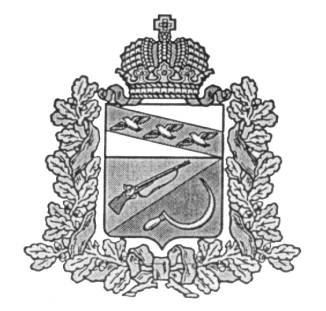 АДМИНИСТРАЦИЯВЫШНЕОЛЬХОВАТСКОГО СЕЛЬСОВЕТАЩИГРОВСКОГО РАЙОНА КУРСКОЙ ОБЛАСТИПОСТАНОВЛЕНИЕ(в редакции постановления от 27 сентября 2021 г. № 35)от «11» января 2021г.            № 1.2Об утверждении Плана мероприятий по противодействию коррупциив Вышнеольховатском сельсоветеЩигровского района на 2021-2024 годы В целях реализации Федерального закона от 25 декабря 2008 года N 273-ФЗ "О противодействии коррупции" и Закона Курской области от 11 ноября 2008 года N 85-ЗКО "О противодействии коррупции в Курской области", в соответствии с Национальным планом противодействия коррупции на 2021-2024 годы, утвержденным Указом Президента Российской Федерации от 16 августа 2021 года № 478, постановлением Администрации Курской области от 16.12.2020 г. № 1307-па «Об утверждении областной антикоррупционной программы «План противодействия коррупции в Курской области на 2021-2023 годы» (в редакции от 13.09.2021г. № 951-па), Администрация Вышнеольховатского сельсовета Щигровского района постановляет:	1. Утвердить прилагаемый План мероприятий по противодействию коррупции в  Вышнеольховатском сельсовете Щигровского района на 2021-2024 годы.	2.  Контроль за исполнением настоящего постановления оставляю за собой.          3. Настоящее постановление вступает в силу с момента его обнародования.Глава Вышнеольховатского сельсоветаЩигровского района                                                                    А.В.НиколаенковаУтвержденпостановлением АдминистрацииВышнеольховатского сельсоветаЩигровского районаот 11.01.2021г. № 1.2ПЛАНмероприятий по противодействию коррупции в  Вышнеольховатском сельсовете Щигровского района на 2021-2024 годы№ п/пНаименование мероприятияНаименование мероприятияНаименование мероприятияОжидаемый результатСрок реализа-цииОтветственный исполнитель12223451. Координационные мероприятия механизмов противодействия коррупции1. Координационные мероприятия механизмов противодействия коррупции1. Координационные мероприятия механизмов противодействия коррупции1. Координационные мероприятия механизмов противодействия коррупции1. Координационные мероприятия механизмов противодействия коррупции1. Координационные мероприятия механизмов противодействия коррупции1. Координационные мероприятия механизмов противодействия коррупции1.1.  Правовое обеспечение в сфере противодействия коррупции1.1.  Правовое обеспечение в сфере противодействия коррупции1.1.  Правовое обеспечение в сфере противодействия коррупции1.1.  Правовое обеспечение в сфере противодействия коррупции1.1.  Правовое обеспечение в сфере противодействия коррупции1.1.  Правовое обеспечение в сфере противодействия коррупции1.1.  Правовое обеспечение в сфере противодействия коррупции1.1.1.1.1.1.Разработка проектов и принятие нормативных правовых актов Администрации, направленных на противодействие коррупции, в том числе своевременное приведение в соответствие с федеральным и областным законодательством нормативных правовых актов  Администрации   в сфере противодействия коррупцииРазработка проектов и принятие нормативных правовых актов Администрации, направленных на противодействие коррупции, в том числе своевременное приведение в соответствие с федеральным и областным законодательством нормативных правовых актов  Администрации   в сфере противодействия коррупцииОбеспечение своевременного принятия нормативных правовых актов в сфере противодействия коррупции2021 - 2024 гг.Заместитель главы   1.1.2.1.1.2.Проведение антикоррупционной экспертизы разрабатываемых Администрацией   проектов нормативно-правовых актов в целях выявления в них коррупциогенных факторов и их последующего устранения в соответствии с Правилами проведения антикоррупционной экспертизы  проектов нормативно-правовых актовПроведение антикоррупционной экспертизы разрабатываемых Администрацией   проектов нормативно-правовых актов в целях выявления в них коррупциогенных факторов и их последующего устранения в соответствии с Правилами проведения антикоррупционной экспертизы  проектов нормативно-правовых актовВыявление и устранение в проектах нормативных правовых актов коррупциогенных факторов2021 - 2024 гг.Заместитель главы   1.2. Организационное обеспечение антикоррупционных мероприятий1.2. Организационное обеспечение антикоррупционных мероприятий1.2. Организационное обеспечение антикоррупционных мероприятий1.2. Организационное обеспечение антикоррупционных мероприятий1.2. Организационное обеспечение антикоррупционных мероприятий1.2. Организационное обеспечение антикоррупционных мероприятий1.2. Организационное обеспечение антикоррупционных мероприятий1.2.1.1.2.1.Проведение оценки коррупционных рисков, возникающих при реализации муниципальными служащими функций, и внесение уточнений в перечни должностей муниципальной службы, замещение которых связано с коррупционными рискамиПроведение оценки коррупционных рисков, возникающих при реализации муниципальными служащими функций, и внесение уточнений в перечни должностей муниципальной службы, замещение которых связано с коррупционными рискамиАктуализация перечней должностей муниципальной службы, замещение которых связано с коррупционными рисками2021 - 2024 гг.Заместитель главы   1.2.2.1.2.2.Организация деятельности по профилактике коррупционных и иных правонарушений в подведомственных муниципальных учрежденияхОрганизация деятельности по профилактике коррупционных и иных правонарушений в подведомственных муниципальных учрежденияхСовершенствование правовых, организационных и иных механизмов противодействия коррупции2021 - 2024 гг.Заместитель главы   1.3. Совершенствование кадровой работы в рамках антикоррупционных мероприятий1.3. Совершенствование кадровой работы в рамках антикоррупционных мероприятий1.3. Совершенствование кадровой работы в рамках антикоррупционных мероприятий1.3. Совершенствование кадровой работы в рамках антикоррупционных мероприятий1.3. Совершенствование кадровой работы в рамках антикоррупционных мероприятий1.3. Совершенствование кадровой работы в рамках антикоррупционных мероприятий1.3. Совершенствование кадровой работы в рамках антикоррупционных мероприятий1.3.1.1.3.1.1.3.1.Обеспечение своевременного представления гражданами, претендующими на замещение  должностей  муниципальной службы Администрации  сведений о доходах, расходах, об имуществе и обязательствах имущественного характераИсключение фактов нарушения муниципальными служащими   ограничений и запретов, установленных  законодательством  о муниципальной службеПостоянноЗаместитель главы   1.3.2.1.3.2.1.3.2.Проверка достоверности и полноты сведений о доходах, об имуществе и обязательствах имущественного характера, предоставляемых   муниципальными служащими Администрации, а также членов их семей (супруга и несовершеннолетних детей) и руководителями подведомственных муниципальных учреждений, а также членов их семей (супруга и несовершеннолетних детей)Исключение фактов нарушения ограничений и запретов, установленных действующим законодательством2021 - 2024 гг.Заместитель главы   1.3.3.1.3.3.1.3.3.Анализ сведений о доходах, об имуществе и обязательствах имущественного характера, предоставляемых  руководителями подведомственных муниципальных учреждений, а также членов их семей (супруга и несовершеннолетних детей)Исключение фактов нарушения ограничений и запретов, установленных действующим законодательством2021 - 2024 гг.Заместитель главы   1.3.4.1.3.4.1.3.4.Анализ сведений о доходах, расходах, об имуществе и обязательствах имущественного характера, предоставляемых муниципальными служащими, а также членов их семей (супруга и несовершеннолетних детей)Исключение фактов нарушения ограничений и запретов, установленных действующим законодательством2021 - 2024 гг.Заместитель главы   1.3.5.1.3.5.1.3.5.Организация деятельности комиссии по соблюдению требований к служебному поведению муниципальных служащих Администрации по  урегулированию конфликта интересов с привлечением представителей   общественных советовОсуществление мер по предупреждению коррупцииПо мере необходимостиКомиссия по соблюдению требований к служебному поведению муниципальных служащих Администрации    и урегулированию конфликта интересов1.3.6.1.3.6.1.3.6.Обеспечение мер по соблюдению гражданами, замещавшими должности муниципальной службы, ограничений при заключении ими после ухода с муниципальной службы трудового договора и (или) гражданского - правового договора в случаях, предусмотренных законодательствомИсключение фактов нарушения ограничений и запретов, установленных действующим законодательством2021 - 2024 гг.Заместитель главы   1.3.7.1.3.7.1.3.7.  Выявление случаев возникновения конфликта интересов, одной из сторон которого являются лица, замещающие должности муниципальной службы, и принятие предусмотренных законодательством мер по предотвращению и урегулированию конфликта интересов, преданию каждого случая конфликта интересов гласности и принятию мер ответственности, предусмотренных действующим законодательством.Осуществление мер по предупреждению коррупции2021 - 2024 гг.Заместитель главы     1.3.8.1.3.8.1.3.8.Осуществление контроля за выполнением муниципальными  служащими обязанности сообщать в случаях, установленных федеральными законами, о получении ими подарка в связи с их должностным положением или в связи с исполнением ими служебных обязанностейНедопущение нарушения муниципальными служащими    обязанности сообщать в случаях, установленных федеральными законами, о получении ими подарка в связи с их должностным положением или в связи с исполнением ими служебных обязанностей2021 - 2024 гг.Заместитель главы   1.3.91.3.91.3.9Осуществление комплекса организационных, разъяснительных и иных мер по недопущению у муниципальных служащих   поведения, которое может восприниматься окружающими как обещание или предложение дачи взятки либо как согласие принять взятку или как просьба о даче взяткиИсключения у муниципальных служащих    поведения, которое может восприниматься окружающими как обещание или предложение дачи взятки либо как согласие принять взятку или как просьба о даче взятки2021 - 2024 гг.Заместитель главы   1.3.101.3.101.3.10Осуществление контроля за ведением личных дел лиц,  замещающих муниципальные должности и должности муниципальной службы в  Администрации, в том числе за актуализацией сведений, содержащихся в анкетах, представляемых при назначении на указанные должности и поступлении на такую службу, об их родственниках и свойственниках в целях выявления возможного конфликта интересовПовышениеэффективности кадровой работы в части, касающейся ведения личных дел лиц, замещающих муниципальные должности и должности муниципальной службы в  Администрации  Постоянно, в отношении свойственников - в 2-месячный срок после принятия Правительством РФ нормативного акта о внесении изменений в форму анкеты, представляемой при поступлении на государственную гражданскую и муниципальную службуЗаместитель главы   2. Антикоррупционные мероприятия, направленные на создание благоприятных условий для развития экономики Вышнеольховатского сельсовета Щигровского района2. Антикоррупционные мероприятия, направленные на создание благоприятных условий для развития экономики Вышнеольховатского сельсовета Щигровского района2. Антикоррупционные мероприятия, направленные на создание благоприятных условий для развития экономики Вышнеольховатского сельсовета Щигровского района2. Антикоррупционные мероприятия, направленные на создание благоприятных условий для развития экономики Вышнеольховатского сельсовета Щигровского района2. Антикоррупционные мероприятия, направленные на создание благоприятных условий для развития экономики Вышнеольховатского сельсовета Щигровского района2. Антикоррупционные мероприятия, направленные на создание благоприятных условий для развития экономики Вышнеольховатского сельсовета Щигровского района2. Антикоррупционные мероприятия, направленные на создание благоприятных условий для развития экономики Вышнеольховатского сельсовета Щигровского района2.1.2.1.Проведение публичных слушаний по  проекту местного бюджета на очередной финансовый год и плановый период и годового отчета об исполнении местного бюджетаПроведение публичных слушаний по  проекту местного бюджета на очередной финансовый год и плановый период и годового отчета об исполнении местного бюджетаОбеспечение эффективного гражданского контроля за деятельностью Администрации 2021 - 2024 гг.Заместитель главы   2.2.2.2.Осуществление контроля в сфере закупок товаров, работ, услуг для обеспечения государственных и муниципальных нуждОсуществление контроля в сфере закупок товаров, работ, услуг для обеспечения государственных и муниципальных нуждСоблюдение открытости и гласности в сфере закупок2021 - 2024 гг. Рабочая группа по  осуществлению внутреннего муниципального финансового контроля в отношении закупок для обеспечения муниципальных нужд2.3.2.3.Контроль за использованием имущества находящегося в муниципальной собственности  Косоржанского сельсовета, в том числе земельных участков, отнесенных к ведению муниципальной собственности  Косоржанского сельсовета в части  своевременного внесения арендной платы в местный бюджет.Контроль за использованием имущества находящегося в муниципальной собственности  Косоржанского сельсовета, в том числе земельных участков, отнесенных к ведению муниципальной собственности  Косоржанского сельсовета в части  своевременного внесения арендной платы в местный бюджет.Обеспечение эффективного использования имущества, находящегося в муниципальной собственности  , в том числе земельных участков, отнесенных к ведению муниципальной собственности  2021 - 2024 гг. Начальник отдела администрации3. Совершенствование взаимодействия Администрации  и общества в сфере антикоррупционных мероприятий3. Совершенствование взаимодействия Администрации  и общества в сфере антикоррупционных мероприятий3. Совершенствование взаимодействия Администрации  и общества в сфере антикоррупционных мероприятий3. Совершенствование взаимодействия Администрации  и общества в сфере антикоррупционных мероприятий3. Совершенствование взаимодействия Администрации  и общества в сфере антикоррупционных мероприятий3. Совершенствование взаимодействия Администрации  и общества в сфере антикоррупционных мероприятий3. Совершенствование взаимодействия Администрации  и общества в сфере антикоррупционных мероприятий3.1. Повышение уровня  правовой  грамотности3.1. Повышение уровня  правовой  грамотности3.1. Повышение уровня  правовой  грамотности3.1. Повышение уровня  правовой  грамотности3.1. Повышение уровня  правовой  грамотности3.1. Повышение уровня  правовой  грамотности3.1. Повышение уровня  правовой  грамотности3.1.1.3.1.1.Организация участия муниципальных служащих Администрации Вышнеольховатского сельсовета, работников, в должностные обязанности которых входит участие в противодействии коррупции, в мероприятиях по профессиональному развитию в области противодействия коррупции, в том числе их обучение по дополнительным профессиональным программам в области противодействия коррупцииОрганизация участия муниципальных служащих Администрации Вышнеольховатского сельсовета, работников, в должностные обязанности которых входит участие в противодействии коррупции, в мероприятиях по профессиональному развитию в области противодействия коррупции, в том числе их обучение по дополнительным профессиональным программам в области противодействия коррупцииИсключение фактов коррупции среди муниципальных служащих Администрации Вышнеольховатского сельсовета, а также работников, в должностные обязанности которых входит участие в противодействии коррупции2021 - 2024 гг.Заместитель главы3.1.2.3.1.2.Организация участия муниципальных служащих Администрации Вышнеольховатского сельсовета, работников, в должностные обязанности которых входит участие в противодействии коррупции, в мероприятиях по профессиональному развитию в области противодействия коррупции, в том числе их обучение по дополнительным профессиональным программам в области противодействия коррупцииОрганизация участия муниципальных служащих Администрации Вышнеольховатского сельсовета, работников, в должностные обязанности которых входит участие в противодействии коррупции, в мероприятиях по профессиональному развитию в области противодействия коррупции, в том числе их обучение по дополнительным профессиональным программам в области противодействия коррупцииИсключение фактов коррупции среди муниципальных служащих Администрации Вышнеольховатского сельсовета, а также работников, в должностные обязанности которых входит участие в противодействии коррупции2021 - 2024 гг.Администрация 3.1.3.3.1.3.Организация участия лиц, впервые поступивших на муниципальную службу в Администрацию Вышнеольховатского сельсовета или на работу в соответствующие организации и замещающих должности, связанные с соблюдением антикоррупционных стандартов, в мероприятиях по профессиональному развитию в области противодействия коррупцииОрганизация участия лиц, впервые поступивших на муниципальную службу в Администрацию Вышнеольховатского сельсовета или на работу в соответствующие организации и замещающих должности, связанные с соблюдением антикоррупционных стандартов, в мероприятиях по профессиональному развитию в области противодействия коррупцииПовышение правовой грамотности муниципальных служащих Администрации Вышнеольховатского сельсовета, впервые поступивших на муниципальную службу, а также работников, замещающих должности, связанные с соблюдением антикоррупционных стандартов2021 - 2024 гг.Администрация 3.1.4.3.1.4.Организация участия лиц, впервые поступивших на муниципальную службу или на работу в соответствующие организации и замещающих должности, связанные с соблюдением антикоррупционных стандартов, в мероприятиях по профессиональному развитию в области противодействия коррупцииОрганизация участия лиц, впервые поступивших на муниципальную службу или на работу в соответствующие организации и замещающих должности, связанные с соблюдением антикоррупционных стандартов, в мероприятиях по профессиональному развитию в области противодействия коррупцииПовышение правовой грамотности муниципальных служащих, впервые поступивших на муниципальную службу, а также работников, замещающих должности, связанные с соблюдением антикоррупционных стандартов2021 - 2024 гг.Администрация 3.1.5.3.1.5.Обеспечение участия муниципальных служащих Администрации Вышнеольховатского сельсовета, работников, в должностные обязанности которых входит участие в проведении закупок товаров, работ, услуг для обеспечения муниципальных нужд, в мероприятиях по профессиональному развитию в области противодействия коррупции, в том числе их обучение по дополнительным профессиональным программам в области противодействия коррупцииОбеспечение участия муниципальных служащих Администрации Вышнеольховатского сельсовета, работников, в должностные обязанности которых входит участие в проведении закупок товаров, работ, услуг для обеспечения муниципальных нужд, в мероприятиях по профессиональному развитию в области противодействия коррупции, в том числе их обучение по дополнительным профессиональным программам в области противодействия коррупцииИсключение фактов коррупции среди муниципальных служащих Администрации Вышнеольховатского сельсовета, а также работников, в должностные обязанности которых входит участие в проведении закупок товаров, работ, услуг для обеспечения муниципальных нужд2021 - 2024 гг.Администрация3.1.6.3.1.6.Обеспечение участия муниципальных служащих, работников, в должностные обязанности которых входит участие в проведении закупок товаров, работ, услуг для обеспечения муниципальных нужд, в мероприятиях по профессиональному развитию в области противодействия коррупции, в том числе их обучение по дополнительным профессиональным программам в области противодействия коррупцииОбеспечение участия муниципальных служащих, работников, в должностные обязанности которых входит участие в проведении закупок товаров, работ, услуг для обеспечения муниципальных нужд, в мероприятиях по профессиональному развитию в области противодействия коррупции, в том числе их обучение по дополнительным профессиональным программам в области противодействия коррупцииИсключение фактов коррупции среди муниципальных служащих, а также работников, в должностные обязанности которых входит участие в проведении закупок товаров, работ, услуг для обеспечения государственных нужд2021 - 2024 гг.Орган местного самоуправления 3.2. Обеспечение открытости Администрации  3.2. Обеспечение открытости Администрации  3.2. Обеспечение открытости Администрации  3.2. Обеспечение открытости Администрации  3.2. Обеспечение открытости Администрации  3.2. Обеспечение открытости Администрации  3.2. Обеспечение открытости Администрации  3.2.1.3.2.1.Размещение в соответствии с законодательством в сети Интернет сведений о доходах, расходах, об имуществе и обязательствах имущественного характера лиц, замещающих муниципальные должности, муниципальных служащих, руководителей подведомственных муниципальных учрежденийРазмещение в соответствии с законодательством в сети Интернет сведений о доходах, расходах, об имуществе и обязательствах имущественного характера лиц, замещающих муниципальные должности, муниципальных служащих, руководителей подведомственных муниципальных учрежденийОбеспечение открытости и публичности деятельности органов местного самоуправления  2021 - 2024 гг.Заместитель главы   3.2.2.3.2.2.Размещение информации о проводимых антикоррупционных  мероприятиях на официальном сайте МО  в  сети ИнтернетРазмещение информации о проводимых антикоррупционных  мероприятиях на официальном сайте МО  в  сети ИнтернетИнформирование населения о проводимых антикоррупционных мероприятиях2021 - 2024 гг.Заместитель главы   3.2.3.3.2.3.Размещение информации о  деятельности Администрации   на официальном сайтеРазмещение информации о  деятельности Администрации   на официальном сайтеОбеспечение открытости и публичности деятельности Администрации  2021 - 2024 гг.Заместитель главы   3.2.4.3.2.4.Информирование населения   о порядке, способах и условиях получения государственных и муниципальных услуг, о действующем законодательстве, регламентирующем порядок предоставления таких услугИнформирование населения   о порядке, способах и условиях получения государственных и муниципальных услуг, о действующем законодательстве, регламентирующем порядок предоставления таких услугПолучение населением информации о государственных и муниципальных услугах2021 - 2024 гг.Заместитель главы   3.2.53.2.5Размещение отчета о выполнении плана противодействия коррупции в Администрации   в информационно-телекоммуникационной сети «Интернет» на официальном сайте в разделе «Противодействие коррупции»Размещение отчета о выполнении плана противодействия коррупции в Администрации   в информационно-телекоммуникационной сети «Интернет» на официальном сайте в разделе «Противодействие коррупции»Информирование населения о результатах антикоррупционной работымуниципальных органовДо 1 февралягода,следующего за отчетным Заместитель главы   3.2.63.2.6 Об обеспечении предоставления  «Справки БК» всеми лицами, претендующими на замещение должностей или замещающими должности, осуществление полномочий по которым влечет за собой обязанность представлять сведения о своих доходах, расходах, об имущественного характера, о доходах, расходах, об имуществе и обязательствах имущественного характера своих супругов и несовершеннолетних детей, при заполнении справок о доходах, расходах, об имуществе и обязательствах имущественного характера Об обеспечении предоставления  «Справки БК» всеми лицами, претендующими на замещение должностей или замещающими должности, осуществление полномочий по которым влечет за собой обязанность представлять сведения о своих доходах, расходах, об имущественного характера, о доходах, расходах, об имуществе и обязательствах имущественного характера своих супругов и несовершеннолетних детей, при заполнении справок о доходах, расходах, об имуществе и обязательствах имущественного характераСовершенствование порядка предоставления сведений о доходах, расходах,  об имуществе и обязательствах  имущественного характераЯнварь-март     2021 - 2024 гг. Заместитель главы   3.2.7.3.2.7.Проведение анализа практики предоставления в Вышнеольховатском сельсовете мер поддержки социально ориентированным некоммерческим организациям, осуществляющим в соответствии с учредительными документами деятельность в области противодействия коррупции, и определение приоритетных для оказания поддержки направлений деятельности и проектов в области противодействия коррупции и антикоррупционного просвещенияПроведение анализа практики предоставления в Вышнеольховатском сельсовете мер поддержки социально ориентированным некоммерческим организациям, осуществляющим в соответствии с учредительными документами деятельность в области противодействия коррупции, и определение приоритетных для оказания поддержки направлений деятельности и проектов в области противодействия коррупции и антикоррупционного просвещенияПривлечение внимания общественности к профилактике коррупцииДо 20 февраля 2023 г.,до 20 февраля 2024 г.Администрация сельсовета, Администрация Щигровского районаКурская региональная общественная организация "Знание" (по согласованию), 3.3. Оценка деятельности Администрации по реализации антикоррупционных мероприятий3.3. Оценка деятельности Администрации по реализации антикоррупционных мероприятий3.3. Оценка деятельности Администрации по реализации антикоррупционных мероприятий3.3. Оценка деятельности Администрации по реализации антикоррупционных мероприятий3.3. Оценка деятельности Администрации по реализации антикоррупционных мероприятий3.3. Оценка деятельности Администрации по реализации антикоррупционных мероприятий3.3. Оценка деятельности Администрации по реализации антикоррупционных мероприятий3.3.1.3.3.1.Анализ поступающих обращений  граждан на действия (бездействие) должностных лиц Администрации  Анализ поступающих обращений  граждан на действия (бездействие) должностных лиц Администрации  Повышение ответственности и  исполнительской дисциплины муниципальных служащих2021 - 2024 гг.Глава   3.3.2.3.3.2.Анкетирование получателей государственных и муниципальных услуг в местах предоставления услуг на предмет оценки качества предоставления государственных и муниципальных услуг, включая вопросы, относящиеся к выявлению коррупцииАнкетирование получателей государственных и муниципальных услуг в местах предоставления услуг на предмет оценки качества предоставления государственных и муниципальных услуг, включая вопросы, относящиеся к выявлению коррупцииОценка качества предоставления государственных и муниципальных услуг, включая вопросы, относящиеся к выявлению коррупции2021 - 2024 гг.Заместитель главы   4. Повышение качества предоставления государственных и муниципальных услуг и исключение риска коррупции при их предоставлении4. Повышение качества предоставления государственных и муниципальных услуг и исключение риска коррупции при их предоставлении4. Повышение качества предоставления государственных и муниципальных услуг и исключение риска коррупции при их предоставлении4. Повышение качества предоставления государственных и муниципальных услуг и исключение риска коррупции при их предоставлении4. Повышение качества предоставления государственных и муниципальных услуг и исключение риска коррупции при их предоставлении4. Повышение качества предоставления государственных и муниципальных услуг и исключение риска коррупции при их предоставлении4. Повышение качества предоставления государственных и муниципальных услуг и исключение риска коррупции при их предоставлении4.1.4.1.Разработка и внедрение административных регламентов предоставления государственных (муниципальных) услуг, исполнения государственных (муниципальных) функцийРазработка и внедрение административных регламентов предоставления государственных (муниципальных) услуг, исполнения государственных (муниципальных) функцийУпорядочение процедуры предоставления государственных (муниципальных) услуг, исполнения государственных (муниципальных) функций2021 - 2024 гг.Заместитель главы   4.2.4.2.Организация предоставления государственных (муниципальных) услуг в электронном видеОрганизация предоставления государственных (муниципальных) услуг в электронном видеПредупреждение коррупционных проявлений путем максимально возможного исключения личного общения при предоставлении государственных услуг2021 - 2024 гг.Заместитель главы   5. Меры по устранению условий, способствующих совершению коррупционных правонарушений, с которыми граждане встречаются наиболее часто, снижение риска и уровня "бытовой" коррупции5. Меры по устранению условий, способствующих совершению коррупционных правонарушений, с которыми граждане встречаются наиболее часто, снижение риска и уровня "бытовой" коррупции5. Меры по устранению условий, способствующих совершению коррупционных правонарушений, с которыми граждане встречаются наиболее часто, снижение риска и уровня "бытовой" коррупции5. Меры по устранению условий, способствующих совершению коррупционных правонарушений, с которыми граждане встречаются наиболее часто, снижение риска и уровня "бытовой" коррупции5. Меры по устранению условий, способствующих совершению коррупционных правонарушений, с которыми граждане встречаются наиболее часто, снижение риска и уровня "бытовой" коррупции5. Меры по устранению условий, способствующих совершению коррупционных правонарушений, с которыми граждане встречаются наиболее часто, снижение риска и уровня "бытовой" коррупции5. Меры по устранению условий, способствующих совершению коррупционных правонарушений, с которыми граждане встречаются наиболее часто, снижение риска и уровня "бытовой" коррупции5.1.5.1.Организация разъяснительной работы в подведомственных учреждениях по недопустимости нарушения антикоррупционного законодательства, об ответственности за такие нарушенияОрганизация разъяснительной работы в подведомственных учреждениях по недопустимости нарушения антикоррупционного законодательства, об ответственности за такие нарушенияИнформирование работников  муниципальных учреждений об антикоррупционных мероприятиях2021 - 2024 гг.Заместитель главы   5.2.5.2.Размещение в зданиях муниципальных учреждений памяток, информационных стендов для граждан об общественно опасных последствиях проявления коррупции.Размещение в зданиях муниципальных учреждений памяток, информационных стендов для граждан об общественно опасных последствиях проявления коррупции.Информирование населения об антикоррупционных мероприятиях2021 - 2024 гг.Заместитель главы   5.3.5.3.Проведение мероприятий по формированию в  муниципальных учреждениях негативного отношения к дарению подарков работникам этих учреждений в связи с их должностным положением или в связи с исполнением ими трудовых (должностных) обязанностейПроведение мероприятий по формированию в  муниципальных учреждениях негативного отношения к дарению подарков работникам этих учреждений в связи с их должностным положением или в связи с исполнением ими трудовых (должностных) обязанностейФормирование нетерпимого отношения к проявлениям коррупции2021 - 2024 гг.Заместитель главы   